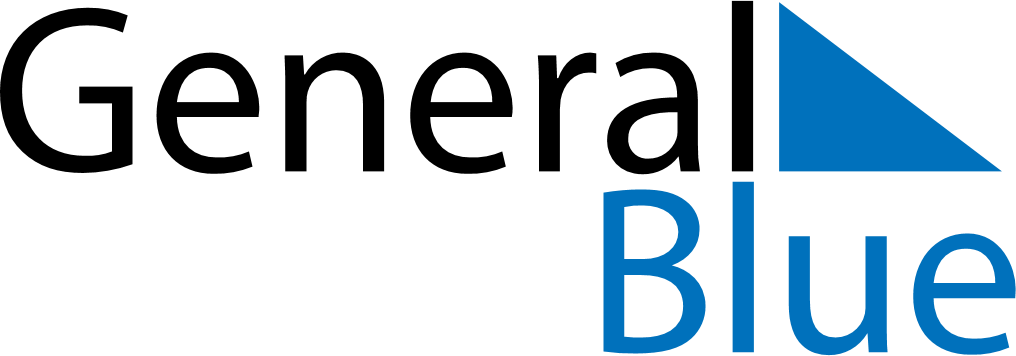 June 2024June 2024June 2024June 2024June 2024June 2024June 2024Terrassa, Catalonia, SpainTerrassa, Catalonia, SpainTerrassa, Catalonia, SpainTerrassa, Catalonia, SpainTerrassa, Catalonia, SpainTerrassa, Catalonia, SpainTerrassa, Catalonia, SpainSundayMondayMondayTuesdayWednesdayThursdayFridaySaturday1Sunrise: 6:20 AMSunset: 9:19 PMDaylight: 14 hours and 59 minutes.23345678Sunrise: 6:19 AMSunset: 9:20 PMDaylight: 15 hours and 0 minutes.Sunrise: 6:19 AMSunset: 9:20 PMDaylight: 15 hours and 1 minute.Sunrise: 6:19 AMSunset: 9:20 PMDaylight: 15 hours and 1 minute.Sunrise: 6:19 AMSunset: 9:21 PMDaylight: 15 hours and 2 minutes.Sunrise: 6:18 AMSunset: 9:22 PMDaylight: 15 hours and 3 minutes.Sunrise: 6:18 AMSunset: 9:22 PMDaylight: 15 hours and 4 minutes.Sunrise: 6:18 AMSunset: 9:23 PMDaylight: 15 hours and 5 minutes.Sunrise: 6:17 AMSunset: 9:24 PMDaylight: 15 hours and 6 minutes.910101112131415Sunrise: 6:17 AMSunset: 9:24 PMDaylight: 15 hours and 6 minutes.Sunrise: 6:17 AMSunset: 9:25 PMDaylight: 15 hours and 7 minutes.Sunrise: 6:17 AMSunset: 9:25 PMDaylight: 15 hours and 7 minutes.Sunrise: 6:17 AMSunset: 9:25 PMDaylight: 15 hours and 8 minutes.Sunrise: 6:17 AMSunset: 9:26 PMDaylight: 15 hours and 8 minutes.Sunrise: 6:17 AMSunset: 9:26 PMDaylight: 15 hours and 9 minutes.Sunrise: 6:17 AMSunset: 9:27 PMDaylight: 15 hours and 9 minutes.Sunrise: 6:17 AMSunset: 9:27 PMDaylight: 15 hours and 10 minutes.1617171819202122Sunrise: 6:17 AMSunset: 9:28 PMDaylight: 15 hours and 10 minutes.Sunrise: 6:17 AMSunset: 9:28 PMDaylight: 15 hours and 10 minutes.Sunrise: 6:17 AMSunset: 9:28 PMDaylight: 15 hours and 10 minutes.Sunrise: 6:17 AMSunset: 9:28 PMDaylight: 15 hours and 11 minutes.Sunrise: 6:17 AMSunset: 9:28 PMDaylight: 15 hours and 11 minutes.Sunrise: 6:17 AMSunset: 9:29 PMDaylight: 15 hours and 11 minutes.Sunrise: 6:18 AMSunset: 9:29 PMDaylight: 15 hours and 11 minutes.Sunrise: 6:18 AMSunset: 9:29 PMDaylight: 15 hours and 11 minutes.2324242526272829Sunrise: 6:18 AMSunset: 9:29 PMDaylight: 15 hours and 11 minutes.Sunrise: 6:18 AMSunset: 9:29 PMDaylight: 15 hours and 11 minutes.Sunrise: 6:18 AMSunset: 9:29 PMDaylight: 15 hours and 11 minutes.Sunrise: 6:19 AMSunset: 9:30 PMDaylight: 15 hours and 10 minutes.Sunrise: 6:19 AMSunset: 9:30 PMDaylight: 15 hours and 10 minutes.Sunrise: 6:19 AMSunset: 9:30 PMDaylight: 15 hours and 10 minutes.Sunrise: 6:20 AMSunset: 9:30 PMDaylight: 15 hours and 9 minutes.Sunrise: 6:20 AMSunset: 9:30 PMDaylight: 15 hours and 9 minutes.30Sunrise: 6:21 AMSunset: 9:30 PMDaylight: 15 hours and 8 minutes.